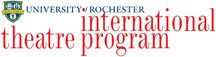 Box Office StaffFall ____ 20__(2 productions + URP!/Other)Play 1:Play 1:#Perf. DateStaff 1Staff 21Thurs (Open)2Fri3Sat (mat)4Sat (eve)5Sun (mat)6Wed (Eng Night)7Thurs (IPA Night)8Fri9Sat (Close)URP!URP!1Fri (Open)2Sat (Close)Other:Other:12345Play 2: Play 2: 1Thurs (Open)2Fri (IPA Night)3Sat4Sun (mat)5Wed (Eng Night)6Thurs7Fri8Sat (Close)